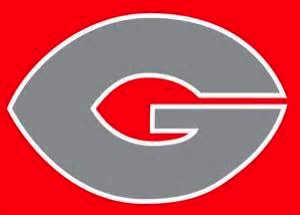 Germantown Middle SchoolCourse Selection FormFor school year 2020-2021Student InformationLast Name  ___________________________________First Name  ___________________________________2019-2020 SchoolGrade Entering:    6th   7th   8th (Circle One)Have you been approved for the GMS Optional Program for the upcoming school year? This is not the same as a General Choice Transfer. (Circle One)Yes    NoAre you currently in a CLUE class? (Circle One)Yes    NoCourse Selection InstructionsInstructions:Complete each section below separately, paying close attention to the instructions in each section.Courses are limited based on class size, schedule availability, prerequisite requirements, and how quickly this form is returned.Please return the completed form to Germantown Middle School ASAP to ensure the best chance at getting all of your desired courses.Completion of the form does not guarantee 1st choice placement.Instructions:Complete each section below separately, paying close attention to the instructions in each section.Courses are limited based on class size, schedule availability, prerequisite requirements, and how quickly this form is returned.Please return the completed form to Germantown Middle School ASAP to ensure the best chance at getting all of your desired courses.Completion of the form does not guarantee 1st choice placement.Instructions:Complete each section below separately, paying close attention to the instructions in each section.Courses are limited based on class size, schedule availability, prerequisite requirements, and how quickly this form is returned.Please return the completed form to Germantown Middle School ASAP to ensure the best chance at getting all of your desired courses.Completion of the form does not guarantee 1st choice placement.Course Selection #1If you are interested in taking two of the courses below, rank them in order of preference. (1= First Choice    2= Second Choice)If you are only interested in one of the courses, place a check by the course.If you do not want to take any of the courses, please leave blank._____________STEM (Science, Technology, Engineering, and Mathematics)                      Students must meet grade requirements to participate._____________Transitional French and Spanish 6th & 7th Only.                      Preference given to students who successfully completed 6th                                     French and/or Spanish coursework.____________ Honors French and Spanish 8th Only.If you are interested in taking two of the courses below, rank them in order of preference. (1= First Choice    2= Second Choice)If you are only interested in one of the courses, place a check by the course.If you do not want to take any of the courses, please leave blank._____________STEM (Science, Technology, Engineering, and Mathematics)                      Students must meet grade requirements to participate._____________Transitional French and Spanish 6th & 7th Only.                      Preference given to students who successfully completed 6th                                     French and/or Spanish coursework.____________ Honors French and Spanish 8th Only.If you are interested in taking two of the courses below, rank them in order of preference. (1= First Choice    2= Second Choice)If you are only interested in one of the courses, place a check by the course.If you do not want to take any of the courses, please leave blank._____________STEM (Science, Technology, Engineering, and Mathematics)                      Students must meet grade requirements to participate._____________Transitional French and Spanish 6th & 7th Only.                      Preference given to students who successfully completed 6th                                     French and/or Spanish coursework.____________ Honors French and Spanish 8th Only.Course Selection #2Rank the courses listed in order of preferenceArt and PE are only semester long courses. You will flip to the other at mid-yearFor instance, if you take art semester 1, you will take PE semester 2 and vice versa.(1=First Choice      2=Second Choice     3=Third Choice)_____________ Art                          ________________ Band                 ____________ Strings_____________ STEM              _________ CCR STEM       ____________ PE        _______________ChoirRank the courses listed in order of preferenceArt and PE are only semester long courses. You will flip to the other at mid-yearFor instance, if you take art semester 1, you will take PE semester 2 and vice versa.(1=First Choice      2=Second Choice     3=Third Choice)_____________ Art                          ________________ Band                 ____________ Strings_____________ STEM              _________ CCR STEM       ____________ PE        _______________ChoirRank the courses listed in order of preferenceArt and PE are only semester long courses. You will flip to the other at mid-yearFor instance, if you take art semester 1, you will take PE semester 2 and vice versa.(1=First Choice      2=Second Choice     3=Third Choice)_____________ Art                          ________________ Band                 ____________ Strings_____________ STEM              _________ CCR STEM       ____________ PE        _______________ChoirParent consentMy signature on this form indicates that I have read the information provided and I approve the course selections marked above.Parent signature ______________________________________ Date _________________My signature on this form indicates that I have read the information provided and I approve the course selections marked above.Parent signature ______________________________________ Date _________________My signature on this form indicates that I have read the information provided and I approve the course selections marked above.Parent signature ______________________________________ Date _________________